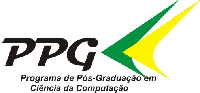 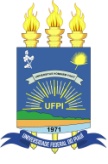 Programa de Pós-Graduação em Ciência da ComputaçãoRECURSOS INTERPOSTOSNome do Candidato:ARGUMENTAÇÃO DO CANDIDATO: